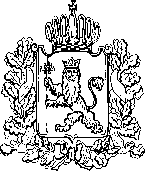 АДМИНИСТРАЦИЯ ВЛАДИМИРСКОЙ ОБЛАСТИПРАВЛЕНИЕ ДЕПАРТАМЕНТА ЦЕН И ТАРИФОВПОСТАНОВЛЕНИЕ05.07.2016						                                                                             № 17/4О внесении изменений в постановлениедепартамента цен и тарифов администрации Владимирской области от 27.10.2015 № 40/3 «О тарифах на тепловую энергию»Руководствуясь Федеральным законом от 27.07.2010 № 190-ФЗ «О теплоснабжении», постановлением Правительства Российской Федерации от 22.10.2012 № 1075 «О ценообразовании в сфере теплоснабжения», департамент цен и тарифов администрации Владимирской области п о с т а н о в л я е т:  1. Внести следующие изменения в постановление департамента цен и тарифов администрации Владимирской области от 27.10.2015 № 40/3 «О тарифах на тепловую энергию»:1.1. В приложении № 1 слова «Тарифы на тепловую энергию (мощность), поставляемую потребителям» заменить словами «Тарифы на тепловую энергию (мощность), поставляемую потребителям по системам теплоснабжения                        г. Петушки, г. Покров, г. Костерево, городского поселения посёлок Городищи, Нагорного сельского поселения, Петушинского сельского поселения, Пекшинского сельского поселения».1.2. В приложении № 2 слова «Долгосрочные параметры регулирования, устанавливаемые на долгосрочный период регулирования для формирования тарифов с использованием метода индексации установленных тарифов» заменить словами «Долгосрочные параметры регулирования, устанавливаемые на долгосрочный период регулирования для формирования тарифов с использованием метода индексации установленных тарифов (по системам теплоснабжения г. Петушки, г. Покров, г. Костерево, городского поселения посёлок Городищи, Нагорного сельского поселения, Петушинского сельского поселения, Пекшинского сельского поселения)».2. Указанные в пункте 1 настоящего постановления изменения вступают в силу с 15 июля 2016 года. 3. Настоящее постановление подлежит официальному опубликованию в средствах массовой информации.Председатель правлениядепартамента цен и тарифовадминистрации Владимирской области                                                 Р.Н. Сорокин